ESCOLA MUNICIPAL DE EDUCAÇÃO BÁSICA AUGUSTINHO MARCONDIRETORA: TATIANA M. BITTENCOURT MENEGATASSESSORA TÉCNICA PEDAGÓGICA: MARISTELA BORELLA BARAÚNAASSESSORA TÉCNICA ADMINISTRATIVA: MARGARETE PETTER DUTRAPROFESSORA: JAQUELINE DEMARTINIAULA 01 - SEQUÊNCIA DIDÁTICAAtividade de Inglês - 4º AnoCatanduvas, May 12th 2020                                                                    4º ano VespertinoToday is Tuesday Catanduvas, May 14th 2020Today is Thursday                                      4º ano MatutinoDay and Night – Dia e noiteObserve a imagem abaixo. (Não precisa copiar no caderno).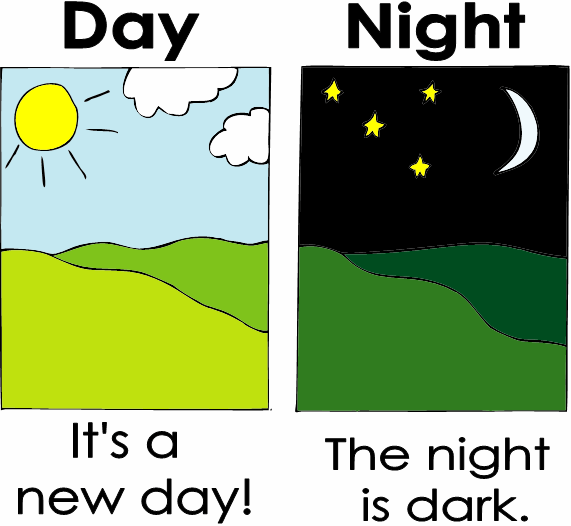 Sugestão de vídeo: Pronúncia:https://www.youtube.com/watch?v=XLQEmPWf2n0ATIVIDADE 1–Faça a tabela no seu caderno. Copie as palavras de acordo com Day – dia e Night – noite e represente cada uma com desenho.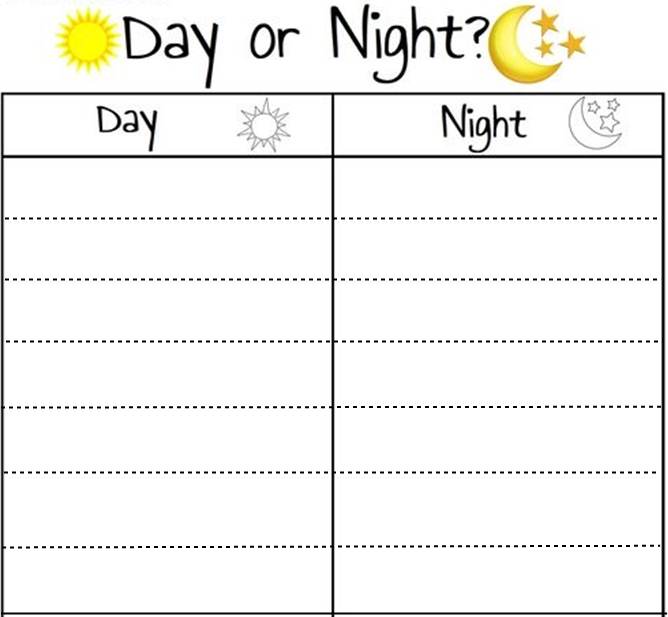 